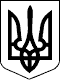 УКРАЇНАЧЕЧЕЛЬНИЦЬКА РАЙОННА РАДАВІННИЦЬКОЇ ОБЛАСТІРІШЕННЯ № 9415 липня 2016 року                                                                     5 сесія 7 скликанняПро внесення змін до районної Комплексної програми соціальної підтримки сімей учасників антитерористичної операції, військовослужбовців і поранених учасників АТО тавшанування пам’яті загиблих на 2015-2016 роки, затвердженої рішенням 25 сесії районної ради 6 скликання від 23.04.2015 року № 333	Відповідно до пункту 16 частини 1 статті 43 Закону України «Про місцеве самоврядування в Україні», враховуючи подання управління праці та соціального захисту населення районної державної адміністрації,  висновки постійних комісій районної ради з питань соціального захисту населення, освіти, культури, охорони здоров’я, спорту та туризму і з питань бюджету та комунальної власності, районна рада ВИРІШИЛА:	1. Доповнити пункт 7 розділу 1 «Соціальна підтримка, медичне обслуговування сімей загиблих учасників антитерористичної операції, військовослужбовців і поранених учасників АТО» Програми  текстом:	2. Контроль за виконанням цього рішення покласти на постійні комісії районної ради  з питань соціального захисту населення, освіти, культури, охорони здоров’я, спорту та туризму (Воліковська Н.В.) і з питань бюджету та комунальної власності (Савчук В.В.).Голова районної ради						          С.В. П’яніщук            7.Безкоштовне перевезення дітей учасників АТО до місць оздоровлення, відпочинку та у зворотньому напрямку2015-2016 Управління праці та соціального захисту населення, відділ освіти, сектор молоді і спорту  райдержадміністраціїРайонний бюджет10,4тис.грнПоліпшення соціального захисту членів сімей учасників АТО